Trogmayer Ottó: Mesterségek                        Kovács Mária – Napközis játékfoglalkozásA vers olvasásaMesterségek kigyűjtéseMesterségek és cselekvések párosításaSzójátékok megbeszélése: lóvakaró        orgonász        gátőr gátol        szitakötő mester        régésznek rég volt esze        ortopédus – mit csinál?Memória játék kitöltése csoportonként. Megbeszéljük, ellenőrizzük, laminálás, darabolás, játékHázi feladat: Régi mesterségek gyűjtése, bemutatása.Hasonló játékok: Amerikából jöttünkKoncentráció: rajz – cégértábla készítésMemóriajáték  a vershez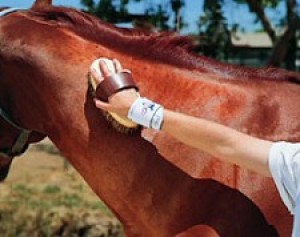 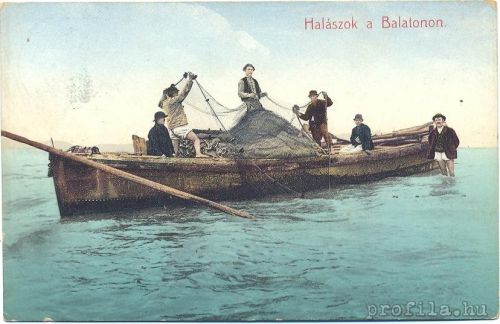 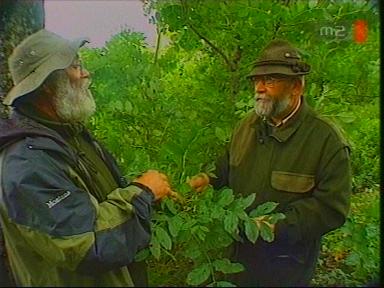 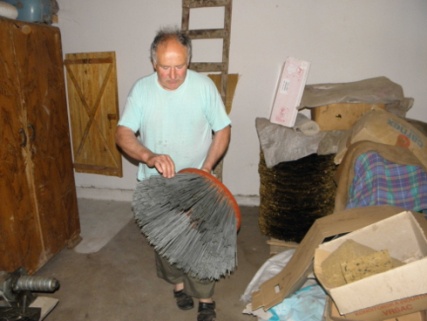 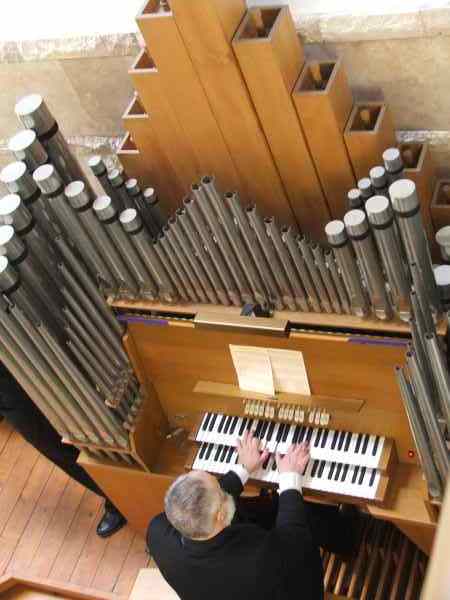 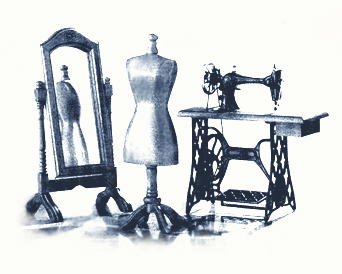 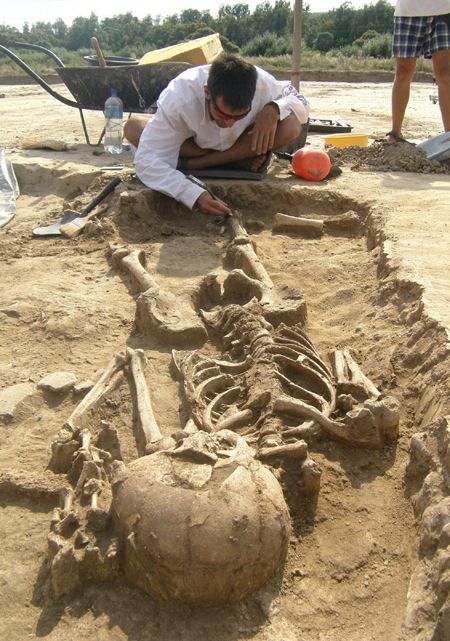 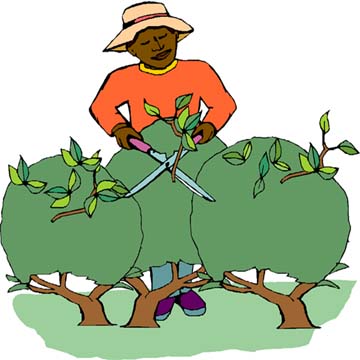 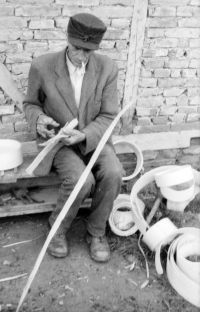 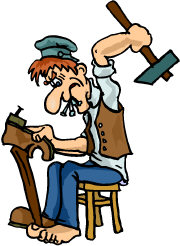 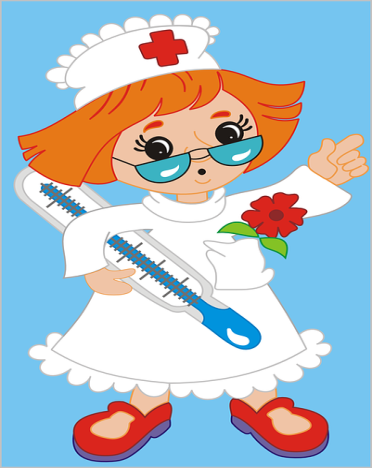 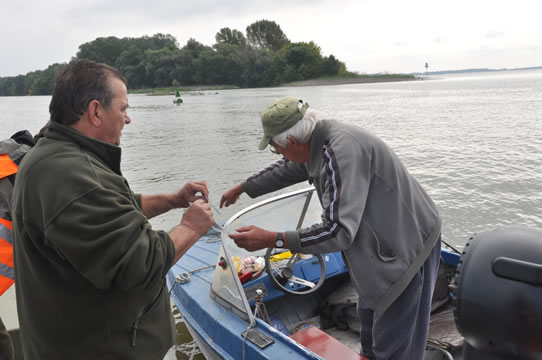 szitát köt_____________________ __________________________________________ _____________________ _____________________ _____________________ kefét köt_____________________ __________________________________________ _____________________ _____________________ _____________________zakót vasal__________________________________________________________________________________________________________________vassal vár_____________________ __________________________________________ _____________________ _____________________ _____________________hálót merít_____________________ __________________________________________ _____________________ _____________________ _____________________orgonál____________________________________________________________________________ ______________________________________ erdőt ritkít_____________________ __________________________________________ _____________________ _____________________ _____________________gyomlál_____________________ __________________________________________ _____________________ _____________________ _____________________cipőt foltoz__________________________________________________________________________________________________________________gátol_____________________ __________________________________________ _____________________ _____________________ _____________________ápol_____________________ __________________________________________ _____________________ _____________________ _____________________rég volt esze__________________________________________________________________________________________________________________ortopédus_____________________ __________________________________________ _____________________ _____________________ _____________________csípőt foltoz_____________________ __________________________________________ _____________________ _____________________ _____________________